|UKE 47 i 7. klasseMål for perioden:                                                   Tema:  Til heimen  På torsdag var vi på forestilling på Straumen.Som dere kanskje har sett på skoleruta så er det kommunal planleggingsdag for de ansatte på fredag, Elevene har derfor fri denne dagen. Vi har jobbet med fortelling i norsk denne uka, og de fleste har fått logget seg på office 365 hjemme og jobbet med fortellinga også der. Alle skal i teorien kunne logge seg på hjemme, men noen har av en eller annen grunn ikke fått til dette. Denne uka får vi besøk av praksiselever fra Sund, og de skal være sammen med oss mye av tiden på mandag. Vi oppfordrer elevene til å benytte seg av muligheten til å snakke engelsk til dem. God helg!Hilsen Håkon           Tlf. 93206539       E-post: Hakon.ostbye.mjomen@inderoy.kommune.noMenu1Menu1 Ordenselever: Ingmar og ElisabethMandag 20.11.17Tirsdag 21.11.17Onsdag 22.11.17 Torsdag 23.11.17Fredag 24.11.17Morgensamling/NorskMatematikkNorskMusikk/dramaPLANLEGGINGS-EngelskEngelskKu-hå(B)/Matem.Musikk/dramaDAGKu-hå(A)/Matem.SamfunnsfagKu-hå(B)/NorskMatematikkFRIDAGKu-hå(A)/NorskNaturfagEngelskNorskFORKRLENorskGymNaturfagELEVENESamfunnsfagLEKSER:LEKSER:Mandag20.11.17Tirsdag 21.11.17Onsdag 22.11.17Torsdag 23.11.17Info om Prøver/gloserLEKSER:Norsk Skrive fortellingSkrive fortelling.Skrive fortelling Fortellinga skal være ferdig.Diktat: Ingen diktat denne uka.LEKSER:Matem.Grunnbok 7 a Gjør side 108.Grunnbok 7 a Gjør side 110.Grunnbok 7 a Gjør side 113.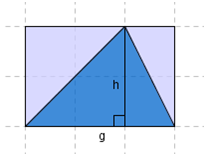 LEKSER:EngelskRead page 94-95.Nye verb. Skriv i skjema og lær dem.Drive, eat, fall, feed, feel. Gloser: terrible, acting, candy shop, what`s the matter, fair, twice the size, envy LEKSER:NaturfagLese s. 58 – 59.Drøvtygger???LEKSER:KRLELEKSER:Samfunn.Les side 64-65 i Midgard. Lag 2-5 spørsmål til teksten. 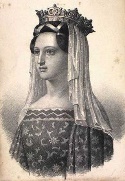 